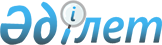 Шектеу іс-шараларының немесе карантин аймағының ветеринариялық режимін тоқтату туралыАлматы облысы Алакөл ауданы Қайнар ауылдық округі әкімінің 2012 жылғы 6 қарашадағы № 6 шешімі
      Қазақстан Республикасының 2002 жылғы 10-шілдедегі "Ветеринария туралы" Заңының 10-1 бабының 8) тармақшасына, Қазақстан Республикасының 2001жылғы 23 қаңтардағы "Қазақстан Республикасындағы жергілікті мемлекеттік басқару және өзін-өзі басқару туралы" Заңының 37 бабының 8-тармағына сәйкес және Алакөл аудандық аумақтық инспекциясының бас мемлекеттік ветеринарлық –санитарлық инспекторының 2012 жылғы 19 қазандағы №29 ұсынысының негізінде, Қайнар ауылдық округінің әкімі ШЕШІМ ЕТЕДІ:
      1. Қайнар ауылдық округінде ұсақ малдар арасынан шыққан бруцеллез ауыруы ошақтарының жойылуына байланысты шектеу іс-шаралары немесе карантин аймағының ветеринарлық режимі тоқтатылсын.
      2. Қайнар ауылдық округі әкімінің 2012 жылғы 10 қыркүйектегі №4 "Қайнар ауылдық округіне шектеу іс-шараларын енгізе отырып, карантин аймағының ветеринариялық режимін белгілеу туралы" Алакөл аудандық Әділет басқармасына тіркеу тізіміне 2012 жылдың 4 қазанында № 1240 нөмірімен енгізілген, Алакөл аудандық "Алакөл" газетінің 2012 жылғы 03 қарашадағы 42 нөмірінде жарияланған шешімнің күші жойылсын.
      3. Осы шешімнің орындалуын бақылау жасауды өз құзырымда қалдырамын .
					© 2012. Қазақстан Республикасы Әділет министрлігінің «Қазақстан Республикасының Заңнама және құқықтық ақпарат институты» ШЖҚ РМК
				
      Қайнар ауылдық округінің әкімі 

С.Қ. Нусипов
